MADONAS NOVADA PAŠVALDĪBA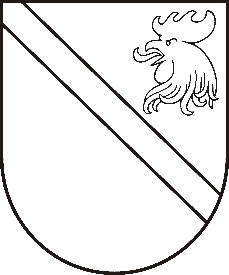 Reģ. Nr. 90000054572Saieta laukums 1, Madona, Madonas novads, LV-4801t. 64860090, fakss 64860079, e-pasts: dome@madona.lv___________________________________________________________________________MADONAS NOVADA PAŠVALDĪBAS DOMESLĒMUMSMadonā2019.gada 21.maijā								Nr.202									(protokols Nr.8, 23.p.)Par mācību līdzekļu un mācību literatūrai paredzēto valsts budžeta līdzekļu sadali Madonas novada pašvaldības izglītības iestādēm 2019.gada I pusgadāSaskaņā ar Izglītības un zinātnes ministrijas 2019.gada 7.aprīļa rīkojumu Nr.1-2e/19/103 “Par valsts budžeta līdzekļu piešķiršanu mācību līdzekļu un mācību literatūras iegādei pašvaldībām – pašvaldību izglītības iestādēm 2019.gadā”, ir sagatavots valsts budžeta līdzekļu sadales projektu 2019.gada sešiem mēnešiem, noklausījusies Izglītības nodaļas vadītājas S.Seržānes sniegto informāciju, ņemot vērā 21.05.2019. Finanšu un attīstības komitejas atzinumu, atklāti balsojot: PAR - 13 (Agris Lungevičs, Zigfrīds Gora, Ivars Miķelsons, Andrejs Ceļapīters, Andris Dombrovskis, Antra Gotlaufa, Gunārs Ikaunieks, Valda Kļaviņa, Valentīns Rakstiņš, Andris Sakne, Rihards Saulītis, Aleksandrs Šrubs, Gatis Teilis), PRET – NAV, ATTURAS – NAV, Madonas novada pašvaldības dome  NOLEMJ:  Sadalīt 2019.gada sešiem mēnešiem Madonas novada pašvaldības pirmsskolas, vispārējās pamata un vispārējās vidējās izglītības iestāžu mācību līdzekļu un mācību literatūrai iegādei paredzēto valsts budžeta līdzekļus EUR 24774,00 apmērā.2019.gada sešiem mēnešiem Madonas novada pašvaldības pirmsskolas, vispārējās pamata un vispārējās vidējās izglītības iestāžu mācību līdzekļiem un mācību literatūrai paredzēto valsts budžeta līdzekļu sadales saraksts pievienots protokolam.Domes priekšsēdētājs						A.Lungevičs